X Check this box if no longer subject to Section 16. Form 4 or Form 5 obligations may continue. See Instruction 1(b).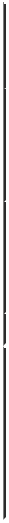 STATEMENT OF CHANGES IN BENEFICIAL OWNERSHIPFiled pursuant to Section 16(a) of the Securities Exchange Act of 1934, Section 17(a) of the Public Utility Holding Company Act of 1935 or Section 30(h) of the Investment Company Act of 1940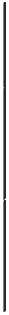 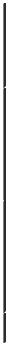 OMB Number: 3235-0287 Expires: January 31, 2005 Estimated average burden hours per response. . .0.5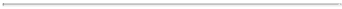 Filed By Romeo & Dye's Instant Form 4 Filer www.section16.net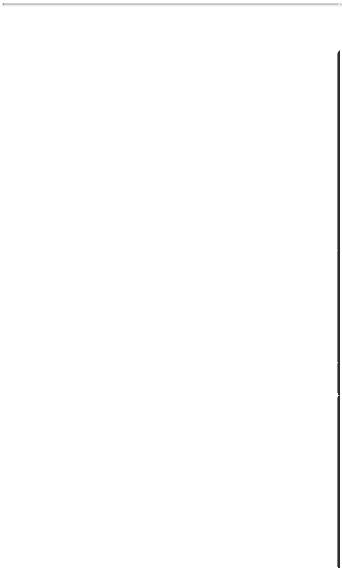 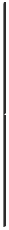 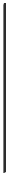 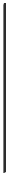 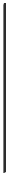 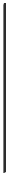 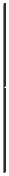 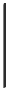 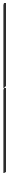 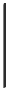 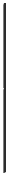 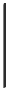 Reminder: Report on a separate line for each class of securities beneficially owned directly or indirectly.* If the form is filed by more than one reporting person, see Instruction 4(b)(v).Persons who respond to the collection of information contained in this form are not required to respond unless the form displays a currently valid OMB control number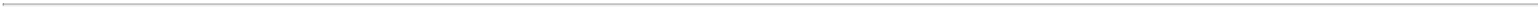 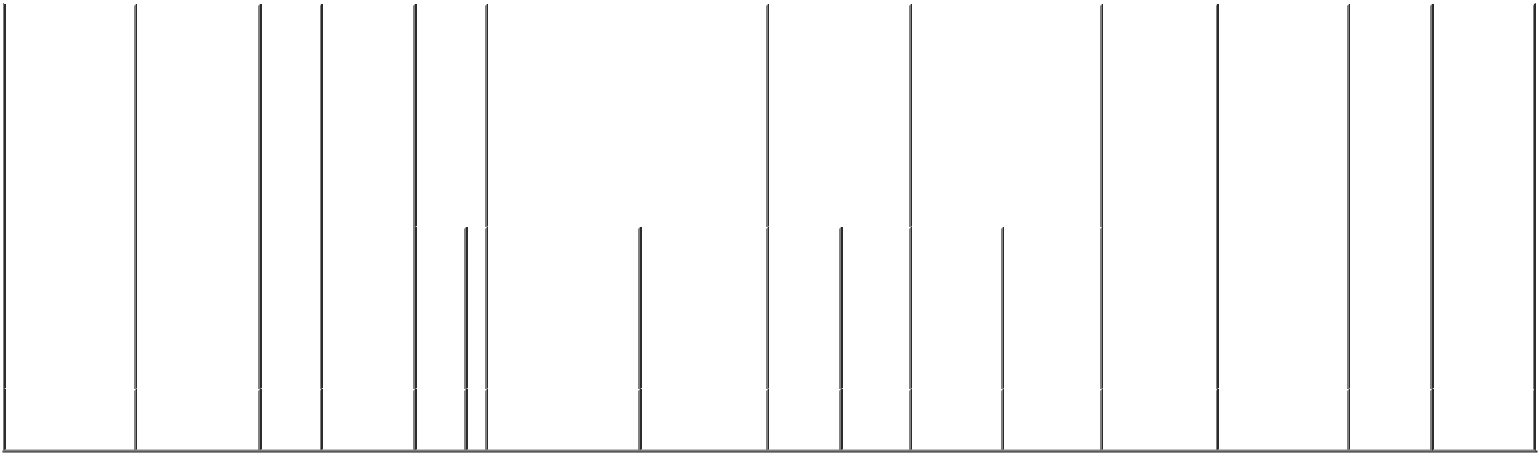 Explanation of Responses:The reported phantom stock units were acquired pursuant to the Principal Select Savings Excess Plan and may be transferred at any time into another investment alternative under the Plan. Interests under the Plan will be settled upon the reporting person's retirement or other termination of service.Persons who respond to the collection of information contained in this form are not required to respond unless the form displays a currently valid OMB Number.FORM 4UNITED STATES SECURITIES AND EXCHANGE COMMISSIONOMB APPROVALFORM 4Washington, D.C. 20549OMB APPROVALWashington, D.C. 205491. Name and Address of Reporting Person*1. Name and Address of Reporting Person*1. Name and Address of Reporting Person*2. Issuer Name and Ticker or Trading Symbol2. Issuer Name and Ticker or Trading Symbol2. Issuer Name and Ticker or Trading Symbol2. Issuer Name and Ticker or Trading Symbol2. Issuer Name and Ticker or Trading Symbol6. Relationship of Reporting Person(s)6. Relationship of Reporting Person(s)6. Relationship of Reporting Person(s)6. Relationship of Reporting Person(s)6. Relationship of Reporting Person(s)6. Relationship of Reporting Person(s)6. Relationship of Reporting Person(s)6. Relationship of Reporting Person(s)6. Relationship of Reporting Person(s)Scholten, Gary P.Principal Financial Group, Inc. (PFG)Principal Financial Group, Inc. (PFG)Principal Financial Group, Inc. (PFG)Principal Financial Group, Inc. (PFG)to Issuer (Check all applicable)to Issuer (Check all applicable)to Issuer (Check all applicable)to Issuer (Check all applicable)to Issuer (Check all applicable)to Issuer (Check all applicable)to Issuer (Check all applicable)to Issuer (Check all applicable)to Issuer (Check all applicable)Scholten, Gary P.Director10% Owner10% Owner10% Owner10% OwnerXOfficer (give title below)Officer (give title below)Other (specify below)Other (specify below)Other (specify below)Other (specify below)Other (specify below)(Last)(First)(Middle)3. I.R.S. Identification Number3. I.R.S. Identification Number4. Statement for4. Statement forXOfficer (give title below)Officer (give title below)Other (specify below)Other (specify below)Other (specify below)Other (specify below)Other (specify below)of Reporting Person,of Reporting Person,Month/Day/YearMonth/Day/YearSenior Vice President and Chief Information OfficerSenior Vice President and Chief Information OfficerSenior Vice President and Chief Information OfficerSenior Vice President and Chief Information OfficerSenior Vice President and Chief Information OfficerSenior Vice President and Chief Information OfficerSenior Vice President and Chief Information OfficerSenior Vice President and Chief Information OfficerSenior Vice President and Chief Information Officer711 High Streetif an entity (voluntary)if an entity (voluntary)November 22, 2002November 22, 2002Senior Vice President and Chief Information OfficerSenior Vice President and Chief Information OfficerSenior Vice President and Chief Information OfficerSenior Vice President and Chief Information OfficerSenior Vice President and Chief Information OfficerSenior Vice President and Chief Information OfficerSenior Vice President and Chief Information OfficerSenior Vice President and Chief Information OfficerSenior Vice President and Chief Information Officer(Street)5. If Amendment,5. If Amendment,7. Individual or Joint/Group Filing (Check Applicable Line)7. Individual or Joint/Group Filing (Check Applicable Line)7. Individual or Joint/Group Filing (Check Applicable Line)7. Individual or Joint/Group Filing (Check Applicable Line)7. Individual or Joint/Group Filing (Check Applicable Line)7. Individual or Joint/Group Filing (Check Applicable Line)7. Individual or Joint/Group Filing (Check Applicable Line)7. Individual or Joint/Group Filing (Check Applicable Line)7. Individual or Joint/Group Filing (Check Applicable Line)7. Individual or Joint/Group Filing (Check Applicable Line)7. Individual or Joint/Group Filing (Check Applicable Line)Des Moines,, IA 50392Des Moines,, IA 50392Date of OriginalDate of OriginalX Form filed by One Reporting PersonX Form filed by One Reporting PersonX Form filed by One Reporting PersonX Form filed by One Reporting PersonX Form filed by One Reporting PersonX Form filed by One Reporting PersonX Form filed by One Reporting PersonX Form filed by One Reporting PersonX Form filed by One Reporting PersonDes Moines,, IA 50392Des Moines,, IA 50392(Month/Day/Year)(Month/Day/Year)Form filed by More than One Reporting PersonForm filed by More than One Reporting PersonForm filed by More than One Reporting PersonForm filed by More than One Reporting PersonForm filed by More than One Reporting PersonForm filed by More than One Reporting PersonForm filed by More than One Reporting PersonForm filed by More than One Reporting PersonForm filed by More than One Reporting Person(City)(State)(Zip)Table I — Non-Derivative Securities Acquired, Disposed of, or Beneficially OwnedTable I — Non-Derivative Securities Acquired, Disposed of, or Beneficially OwnedTable I — Non-Derivative Securities Acquired, Disposed of, or Beneficially OwnedTable I — Non-Derivative Securities Acquired, Disposed of, or Beneficially OwnedTable I — Non-Derivative Securities Acquired, Disposed of, or Beneficially OwnedTable I — Non-Derivative Securities Acquired, Disposed of, or Beneficially OwnedTable I — Non-Derivative Securities Acquired, Disposed of, or Beneficially OwnedTable I — Non-Derivative Securities Acquired, Disposed of, or Beneficially OwnedTable I — Non-Derivative Securities Acquired, Disposed of, or Beneficially OwnedTable I — Non-Derivative Securities Acquired, Disposed of, or Beneficially OwnedTable I — Non-Derivative Securities Acquired, Disposed of, or Beneficially OwnedTable I — Non-Derivative Securities Acquired, Disposed of, or Beneficially OwnedTable I — Non-Derivative Securities Acquired, Disposed of, or Beneficially OwnedTable I — Non-Derivative Securities Acquired, Disposed of, or Beneficially OwnedTable I — Non-Derivative Securities Acquired, Disposed of, or Beneficially OwnedTable I — Non-Derivative Securities Acquired, Disposed of, or Beneficially Owned1. Title of Security 2. Trans-1. Title of Security 2. Trans-2A. Deemed3. Trans-   4. Securities Acquired (A) or Disposed of (D)3. Trans-   4. Securities Acquired (A) or Disposed of (D)3. Trans-   4. Securities Acquired (A) or Disposed of (D)3. Trans-   4. Securities Acquired (A) or Disposed of (D)3. Trans-   4. Securities Acquired (A) or Disposed of (D)3. Trans-   4. Securities Acquired (A) or Disposed of (D)5. Amount of5. Amount of5. Amount of5. Amount of5. Amount of6. Owner-6. Owner-6. Owner-6. Owner-6. Owner-7. Nature of Indirect7. Nature of Indirect(Instr. 3)actionExecutionaction Code (Instr. 3, 4 & 5)action Code (Instr. 3, 4 & 5)action Code (Instr. 3, 4 & 5)SecuritiesSecuritiesSecuritiesSecuritiesSecuritiesship Form:ship Form:ship Form:ship Form:ship Form:Beneficial OwnershipBeneficial OwnershipBeneficial OwnershipDateDate,(Instr. 8)(Instr. 8)BeneficiallyBeneficiallyBeneficiallyBeneficiallyBeneficiallyDirect (D)Direct (D)Direct (D)Direct (D)Direct (D)(Instr. 4)(Instr. 4)(Instr. 4)(Month/ Day/ if any(Month/ Day/ if anyCode  VCode  VAmount(A)(A)PriceOwned Follow-Owned Follow-Owned Follow-Owned Follow-Owned Follow-or Indirect (I)or Indirect (I)or Indirect (I)or Indirect (I)or Indirect (I)Year)(Month/Day/oring Reported Transactions(s)ing Reported Transactions(s)ing Reported Transactions(s)ing Reported Transactions(s)ing Reported Transactions(s)(Instr. 4)(Instr. 4)(Instr. 4)(Instr. 4)(Instr. 4)Year)(D)(D)(Instr. 3 & 4)(Instr. 3 & 4)(Instr. 3 & 4)(Instr. 3 & 4)(Instr. 3 & 4)(D)(D)(Instr. 3 & 4)(Instr. 3 & 4)(Instr. 3 & 4)(Instr. 3 & 4)(Instr. 3 & 4)FORM 4 (continued)FORM 4 (continued)Table II - Derivative Securities Acquired, Disposed of, or Beneficially OwnedTable II - Derivative Securities Acquired, Disposed of, or Beneficially OwnedTable II - Derivative Securities Acquired, Disposed of, or Beneficially OwnedTable II - Derivative Securities Acquired, Disposed of, or Beneficially OwnedTable II - Derivative Securities Acquired, Disposed of, or Beneficially OwnedTable II - Derivative Securities Acquired, Disposed of, or Beneficially OwnedTable II - Derivative Securities Acquired, Disposed of, or Beneficially OwnedTable II - Derivative Securities Acquired, Disposed of, or Beneficially OwnedTable II - Derivative Securities Acquired, Disposed of, or Beneficially OwnedTable II - Derivative Securities Acquired, Disposed of, or Beneficially OwnedTable II - Derivative Securities Acquired, Disposed of, or Beneficially OwnedTable II - Derivative Securities Acquired, Disposed of, or Beneficially Owned(e.g., puts, calls, warrants, options, convertible securities)(e.g., puts, calls, warrants, options, convertible securities)(e.g., puts, calls, warrants, options, convertible securities)(e.g., puts, calls, warrants, options, convertible securities)(e.g., puts, calls, warrants, options, convertible securities)(e.g., puts, calls, warrants, options, convertible securities)(e.g., puts, calls, warrants, options, convertible securities)(e.g., puts, calls, warrants, options, convertible securities)(e.g., puts, calls, warrants, options, convertible securities)(e.g., puts, calls, warrants, options, convertible securities)1. Title of2. Conver-3.3A.4.5. Number of Derivative5. Number of Derivative6. Date6. Date6. Date7. Title and Amount7. Title and Amount8. Price of9. Number of10.11. NatureDerivativesion orTrans- DeemedTrans- DeemedTrans-Securities Acquired (A) orSecurities Acquired (A) orExercisableExercisableExercisableExercisableof Underlyingof UnderlyingDerivativeDerivativeOwner-of Indirectof IndirectSecurityExerciseaction Execution actionaction Execution actionaction Execution actionDisposed of (D)and Expirationand Expirationand Expirationand ExpirationSecuritiesSecuritySecuritiesshipBeneficialBeneficialPrice ofDateDate,CodeDateDateDate(Instr. 3 & 4)(Instr. 3 & 4)(Instr. 5)BeneficiallyFormOwnershipOwnership(Instr. 3)Derivativeif any(Instr. 3, 4 & 5)(Month/Day/(Month/Day/(Month/Day/(Month/Day/Ownedof(Instr. 4)(Instr. 4)Security(Month/ (Month/(Month/ (Month/(Instr.Year)Year)Year)FollowingDeriv-Security(Month/ (Month/(Month/ (Month/(Instr.FollowingDeriv-Day/Day/8)ReportedativeYear)Year)8)ReportedativeTransaction(s) Security:Transaction(s) Security:(Instr. 4)DirectCode V(A)(D)DateDateDateExpira-TitleAmount(Instr. 4)DirectExer-Exer-Exer-tionor(D)cisablecisablecisableDateNumberorofIndirectShares(I)(Instr. 4)Phantom1 for 1 Nov.1 for 1 Nov.A7.30(1)(1)Common7.3030.6030.46DStock Unit22, 02StockBy: /s/ Joyce N. HoffmanBy: /s/ Joyce N. HoffmanBy: /s/ Joyce N. HoffmanNovember 26, 2002November 26, 2002**Signature of Reporting Person**Signature of Reporting Person**Signature of Reporting PersonDateDate**Signature of Reporting Person**Signature of Reporting Person**Signature of Reporting Person**Intentional misstatements or omissions of facts constitute Federal Criminal Violations.**Intentional misstatements or omissions of facts constitute Federal Criminal Violations.**Intentional misstatements or omissions of facts constitute Federal Criminal Violations.See 18 U.S.C. 1001 and 15 U.S.C. 78ff(a).See 18 U.S.C. 1001 and 15 U.S.C. 78ff(a).See 18 U.S.C. 1001 and 15 U.S.C. 78ff(a).Note: File three copies of this Form, one of which must be manually signed.Note: File three copies of this Form, one of which must be manually signed.Note: File three copies of this Form, one of which must be manually signed.If space is insufficient, See Instruction 6 for procedure.If space is insufficient, See Instruction 6 for procedure.If space is insufficient, See Instruction 6 for procedure.